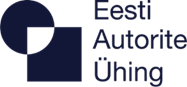 ARVESTUSLEHTAvalikult esitatud muusika kohta	diskol, tantsuõhtul	KOKKU MÜÜDUD PILETEID* _________________________________TK ,  SUMMAS _________________________________________________€1)  ARVUTATUD LITSENTSITASU      3,5% SUMMAS__________________________________________________€2) BARTERTEHINGUD______________TK.SUMMAS_____________€3) TASUTA PILETID ÜLE 10% __________TK.SUMMAS__________€
* Litsentsisaajal on õigus piletite müügist laekunud sissetulekust enne EAÜ-le makstava litsentsitasu arvestamist maha arvata ainult pileti hinnas sisalduv käibemaks, juhul kui ta on km-kohuslane. Muude mahaarvamiste teostamine (sh. piletite müügikulude) piletite müügist laekunud sissetulekust EAÜ-le makstava litsentsitasu arvestamisel ei ole lubatud.

Esitatud andmed on õiged:_____________________________ kuupäev____________________________________________________________nimiKORRALDAJALEPINGU NUMBERÜRITUSE NIMETUSÜRITUSE KUUPÄEVKORRALDAJA AADRESSKONTAKTISIK JA TEL.